ISTITUTO COMPRENSIVO CORINALDO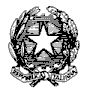 con sedi staccate di Ostra Vetere e Castelleone di SuasaPiazzale della Liberazione, 2 – 60013 CORINALDO  (AN)                      Tel. 071.67161 - Fax 071.7978021 – e-mail: anic834008@istruzione.it - www.iccorinaldo.edu.itALLA DIRIGENTE SCOLASTICAISTITUTO COMPRENSIVOCORINALDOOggetto: Non accettazione proposta di Piano Didattico PersonalizzatoI sottoscritti_____________________________e________________________________genitori dell’alunno/a ________________________________con la presente DICHIARANOla non accettazione del Piano Didattico Personalizzato (PDP) proposto dal consiglio della classe di mio/a figlio/a, per la seguente motivazione:________________________________________________________________________________________________________________________________________________________________________________________________________________________________________________________________________________________________________________________________assumendo personalmente le responsabilità conseguenti.___________________, lì_______________		In fedeFirma:________________________________Firma:________________________________